ข้อมูลพื้นฐานข่าวประชาสัมพันธ์ ประชุมผู้บริหารกับข้าราชการ,พนักงาน, พนักงานจ้าง (29 ธ.ค. 64)       วันที่ 29 ธันวาคม 2564 องค์การบริหารส่วตำบลลำไทรโยง โดย นายลมัย ธรรมสูตร นายกองค์การบริหารส่วนตำบลลำไทรโยง เป็นประธานการประชุม คณะผู้บริหาร หัวหน้าส่วนราชการ ,พนักงาน, ลูกจ้าง ,พนักงานจ้าง เพื่อประชุมรับฟังนโยบายการปฏิบัติราชการ ตลอดจนเสนอแนะแนวทางการปฏิบัติงาน อย่างซื่อสัตย์ สุจริต มีจิตสำนึกที่ดี รับผิดชอบต่อหน้าที่ ตามประมวลจริยธรรมของเจ้าหน้าที่ของรัฐ โดยมีวัตถุประสงค์ เพื่อเสริมสร้างวัฒนธรรมองค์กร ตามมาตรฐานทางจริยธรรม พร้อมอวยพรปีใหม่แก่พนักงานทุกคน ณ ห้องประชุมองค์การบริหารส่วนตำบลลำไทรโยง ต.ลำไทรโยง อ.นางรอง  จ.บุรีรัมย์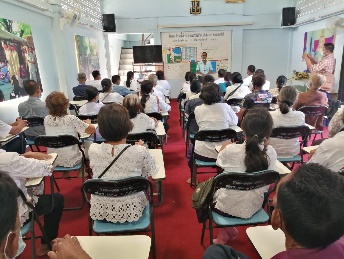 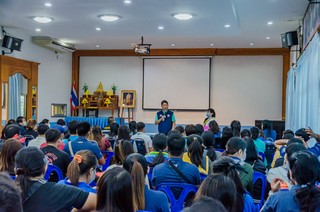 